         Tento soubor byl vytvořen aplikací Oracle Reports. Zobrazte tento dokument v režimu Rozvržení stránky.Celkem: Vystavil: Datum vystavení: Kč26.09.2017Tel.: 234 244 252, E-mail: ladislava.saskova@divadlodisk.czSASKOVÁ LadislavaKčNa faktury uvádějte číslo naší objednávky a zasílejte je na mailovou adresu podatelny  faktury@amu.cz Dodejte:67 753.0067 753.00..................................................................Předpokládaná cena celkem (bez DPH):                                            PoložkaCelkem Kč67 753.00Objednáváme u vás, dle ústní dohody ze dne 15.8.2017, úpravu kotvení jevištních prvků v divadle DISKDohodnutá cena: 55 994,21 Kč bez DPHRazítko, podpis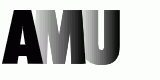 2170501077Objednávka č.: Smlouva:Odběratel:Číslo účtuPeněžní ústavForma úhrady:26.09.2017Termín dodání:Akademie múzických umění v Praze Malostranské náměstí 259/12 118 00 PRAHA 1 Česká republika IČ:DIČ:61384984CZ61384984Termín úhrady:SONING Praha a.s. Plzeňská 846/66 15000 Praha Česká republika PID:Konečný příjemce:::Platnost objednávky do:26.09.2017Dodací podmínky:CZ25650751DIČ:Dodavatel:IČ:25650751AMU je veřejná vysoká škola zřízená Dekretem prezidenta republiky z 27.10.1945, zákon č.111/1998 Sb. ve znění pozdějších změn. IBAN: CZ5301000000195373180297 Místo dodání:Způsob dopravy:Položkový rozpis: